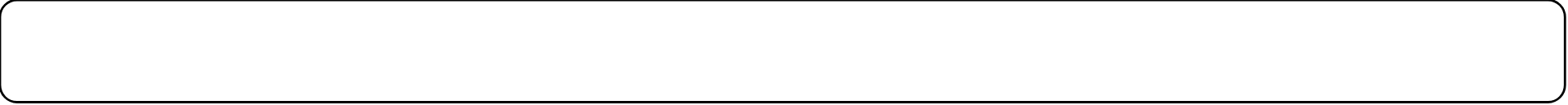 اسم الطالبة:...........................................   الصف:..................................الصف الخامس ابتدائي للفصل الدراسي الثاني للعام 1444هـالسؤال الأول: ضعي علامة (√ ) أمام العبارات الصحيحة وعلامة (ꭕ ) أمام العبارات الخاطئة:الاسراع في الخروج من لجنة الاختبار يساعد على النجاح (       ).النباتات الطبيعية داخل غرفة النوم ليلاً تلوث الهواء (      ).إذا شعرت بالملل فينبغي أن تضغطي على نفسكِ حتى تنتهي منها (     ).من أسباب تلوث الماء صدأ الأنابيب ورداءتها (     ).ينبغي عليّ أن أتوكل على الله تعالى ثم أثق بما لديّ من معلومات (      ).السؤال الثاني: اختاري الإجابة الصحيحة :افضل وقت للمذاكرة :اثناء الوجبة    عند مشاهدة التلفاز عندما يكون الذهن صافيا.أفضل طريقة للمذاكرة:في نهاية العام    المذاكرة اليومية    المذاكرة الأسبوعية .أسباب تلوث الماء : تسرب مياه الصرف الصحي الى خزانات المياهالنباتات الطبيعية داخل المنزلعوادم السيارات.إذا واجهتِ سؤال صعب ماذا تفعلين :تحاولين تذكر إجابته وترك بقية الأسئلة    تتركينه ثم تعودين إليه بعد الانتهاء من اجابة بقية الأسئلة تفضلين عدم إضاعة الوقت فيما لا تعرفينه.إذا دخلتِ الاختبار دون استذكار المادة تكون النتيجة يصعب الاجابة على الأسئلة            الاجابة على الاسئلة بسهولة